Martfű Város Önkormányzata Képviselő-testületének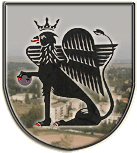 Pénzügyi, Ügyrendi és Városfejlesztési Bizottság Elnökétől5435 Martfű, Szent István tér 1. Tel: 56/450-222; Fax: 56/450-853E-mail: titkarsag@ph.martfu.huMEGHÍVÓMartfű Város Önkormányzata Képviselő-testületének Pénzügyi, Ügyrendi és Városfejlesztési Bizottsága 2018. július 23-án (hétfő) 1300 órai kezdettel rendkívüli ülést tart, melyre tisztelettel meghívom.Az ülés helye: Martfűi Polgármesteri Hivatal földszinti tanácskozó terme (5435 Martfű, Szent István tér 1.)Napirendi javaslat:Martfű, 2018. július 20.						Dr. Urbán-Szabó Béla sk.bizottság elnökeValamennyi nyilvános napirendi pont tárgyalásához meghívottak: bizottsági tagok, állandó meghívottakDr. Papp Antal polgármesterGonda Istvánné alpolgármesterSzász Éva Polgármesteri Hivatal JegyzőjeHegedűsné Blaskó Anikó AljegyzőKontra Lajos irodavezetőBaloghné Juhász Erzsébet irodavezetőA kiadmány hiteléül:2018. június 26.Körmendi AndrásnéfőelőadóElőterjesztés a TOP-1.4.1-15-JN1-2016-00001 azonosító számú, „Bölcsőde bővítése, óvodai férőhelyek felújítása Martfűn” című  pályázat keretében az óvoda épületének bővítésére saját erő vállalásáraElőterjesztő: Dr. Papp Antal polgármesterElőterjesztő: Dr. Papp Antal polgármesterElőterjesztés ételkiszállításhoz gépjármű vásárlásraElőterjesztő: Dr. Papp Antal polgármester